REGISTRO DO FORNECEDOR DE EVENTOS 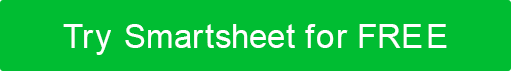 MODELO DE FORMULÁRIO Nome da empresaAddress Linha 1Address Linha 2Phone | FaxemailNome da empresaAddress Linha 1Address Linha 2Phone | FaxemailNome da empresaAddress Linha 1Address Linha 2Phone | FaxemailNome da empresaAddress Linha 1Address Linha 2Phone | FaxemailSEU LOGOTIPOSEU LOGOTIPOSEU LOGOTIPOSEU LOGOTIPO FORMULÁRIO DE INSCRIÇÃO DO FORNECEDOR DE EVENTOS FORMULÁRIO DE INSCRIÇÃO DO FORNECEDOR DE EVENTOS FORMULÁRIO DE INSCRIÇÃO DO FORNECEDOR DE EVENTOS FORMULÁRIO DE INSCRIÇÃO DO FORNECEDOR DE EVENTOS FORMULÁRIO DE INSCRIÇÃO DO FORNECEDOR DE EVENTOSTÍTULO DO EVENTOE DATACONTATO COM A EMPRESACONTATO COM A EMPRESACONTATO COM A EMPRESACONTATO COM A EMPRESANOME DA EMPRESAENDEREÇOENDEREÇOTELEFONEENDEREÇOENDEREÇOFaxENDEREÇOENDEREÇOEMAILSITESITENOME DE PONTO DE CONTATO & TÍTULOE-MAIL DE CONTATOE-MAIL DE CONTATOTELEFONE DE CONTATO 1TELEFONE DE CONTATO 2TELEFONE DE CONTATO 2VISÃO GERAL DA EMPRESAVISÃO GERAL DA EMPRESAVISÃO GERAL DA EMPRESAVISÃO GERAL DA EMPRESAGERAL DETALHES DE SERVIÇOS / BENSEMPRESA DE DATA ESTABELECIDAVENDAS ANUAIS BRUTASVENDAS ANUAIS BRUTASÁREA DE SERVIÇO GEOGRÁFICOESTRUTURA JURÍDICAESTRUTURA JURÍDICATIPO DE NEGÓCIOANOS PREVIAMENTE REGISTRADOSANOS PREVIAMENTE REGISTRADOSSEGURADO?LIGADO?LIGADO?LICENCIADO?NÚMERO DA LICENÇANÚMERO DA LICENÇAINFORMAÇÕES ADICIONAISINFORMAÇÕES BANCÁRIASINFORMAÇÕES BANCÁRIASINFORMAÇÕES BANCÁRIASINFORMAÇÕES BANCÁRIASNOME DO BANCOENDEREÇO BANCÁRIOENDEREÇO BANCÁRIONOME DO BENEFICIÁRIOENDEREÇO BANCÁRIOENDEREÇO BANCÁRIONÚMERO DA CONTAENDEREÇO BANCÁRIOENDEREÇO BANCÁRIOCERTIFICAÇÃOCERTIFICAÇÃOAfirmo que todas as informações fornecidas são verdadeiras e precisas para o melhor do meu conhecimento e crença, e entendo que essas informações serão consideradas materiais na avaliação de cotações, licitações e propostas. Deve-se notar qualquer alteração no status que impacte as informações fornecidas no prazo de 10 (dez) dias após a referida alteração. Afirmo que todas as informações fornecidas são verdadeiras e precisas para o melhor do meu conhecimento e crença, e entendo que essas informações serão consideradas materiais na avaliação de cotações, licitações e propostas. Deve-se notar qualquer alteração no status que impacte as informações fornecidas no prazo de 10 (dez) dias após a referida alteração. Afirmo que todas as informações fornecidas são verdadeiras e precisas para o melhor do meu conhecimento e crença, e entendo que essas informações serão consideradas materiais na avaliação de cotações, licitações e propostas. Deve-se notar qualquer alteração no status que impacte as informações fornecidas no prazo de 10 (dez) dias após a referida alteração. Afirmo que todas as informações fornecidas são verdadeiras e precisas para o melhor do meu conhecimento e crença, e entendo que essas informações serão consideradas materiais na avaliação de cotações, licitações e propostas. Deve-se notar qualquer alteração no status que impacte as informações fornecidas no prazo de 10 (dez) dias após a referida alteração. Afirmo que todas as informações fornecidas são verdadeiras e precisas para o melhor do meu conhecimento e crença, e entendo que essas informações serão consideradas materiais na avaliação de cotações, licitações e propostas. Deve-se notar qualquer alteração no status que impacte as informações fornecidas no prazo de 10 (dez) dias após a referida alteração. Afirmo que todas as informações fornecidas são verdadeiras e precisas para o melhor do meu conhecimento e crença, e entendo que essas informações serão consideradas materiais na avaliação de cotações, licitações e propostas. Deve-se notar qualquer alteração no status que impacte as informações fornecidas no prazo de 10 (dez) dias após a referida alteração. Afirmo que todas as informações fornecidas são verdadeiras e precisas para o melhor do meu conhecimento e crença, e entendo que essas informações serão consideradas materiais na avaliação de cotações, licitações e propostas. Deve-se notar qualquer alteração no status que impacte as informações fornecidas no prazo de 10 (dez) dias após a referida alteração. Afirmo que todas as informações fornecidas são verdadeiras e precisas para o melhor do meu conhecimento e crença, e entendo que essas informações serão consideradas materiais na avaliação de cotações, licitações e propostas. Deve-se notar qualquer alteração no status que impacte as informações fornecidas no prazo de 10 (dez) dias após a referida alteração. Afirmo que todas as informações fornecidas são verdadeiras e precisas para o melhor do meu conhecimento e crença, e entendo que essas informações serão consideradas materiais na avaliação de cotações, licitações e propostas. Deve-se notar qualquer alteração no status que impacte as informações fornecidas no prazo de 10 (dez) dias após a referida alteração. NOME IMPRESSO /DIGITADONOME IMPRESSO /DIGITADOTÍTULOTÍTULOASSINATURAASSINATURADATADATADISCLAIMERQuaisquer artigos, modelos ou informações fornecidas pelo Smartsheet no site são apenas para referência. Embora nos esforcemos para manter as informações atualizadas e corretas, não fazemos representações ou garantias de qualquer tipo, expressas ou implícitas, sobre a completude, precisão, confiabilidade, adequação ou disponibilidade em relação ao site ou às informações, artigos, modelos ou gráficos relacionados contidos no site. Qualquer dependência que você colocar em tais informações é, portanto, estritamente por sua conta e risco.